Nombre: _______________________Descubre 1 Cap 3 Guía de EstudiarEscuchar: We will practice this in classLeer: Read the following paragraph that Adrian has written and then answer the true or false questions below. 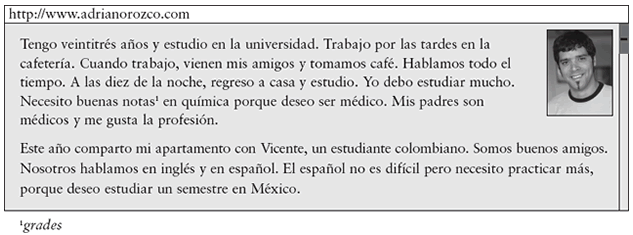 7. Adrian works in the morning.				a. cierto		b. falso8. Adrian drinks coffee with his friends.			a. cierto		b. falso9. Adrian is 22 years old. 					a. cierto		b. falso10. Adrian’s roommate is from Mexico.			a. cierto		b. falso11. Adrian wants to be a doctor.				a. cierto		b. falsoVocabulario: Match the following vocabulary words to their definitions in Spanish.a. mi tío		b. mis nietos		c. mi sobrino		d. mis primas	e. mi bisabuelo	f. mi hermano	                 g. mi cuñada12. El hermano de mi madre13. La hermana de mi esposo14. El padre de mi abuela15. Los hijos de mis hijos16. Las hijas de mi tíoPosesivos: Choose the correct possessive adjective. Your options are horizontal.Es __(my) libro.  	  			A. mi     B.  mis   C. me   D. yoLas chicas son ____(his) primos.  		 A.  tu   B. tus   C. él     D. su  E. susEs ____(our) casa.  			A. nosotros   B. nuestro  C. nuestra  D. nuestros  E. nuestrasSon ____(our) abuelos. 		 A. nosotros   B. nuestro  C. nuestra  D. nuestros  E. nuestrasSon ____ (your) sombreros.  		A.  tu   B. tus     C. ustedTengo ___ (her) cuadernos.   		A.  ella   B. tus   C. él     D. su  E. sus Es ___(their) gato.    			A.  los   B. tus   C. ellos     D. su  E. susAdjectives: Choose the adjectives which best complete the following paragraph.	Hola, soy Mariana, y describo mi familia y mi vida. Carlos es mi hermano. Carlos y yo tenemos unos abuelos   (simpáticos   /  simpáticas /  simpático) que viajan mucho. Mis abuelos visitan a mi tío Enrique. Enrique es (inteligente  / alta / rubia).  Su esposa es mi tía Rosa. Rosa es (joven /jóvenes / pelirrojo) y muy (inteligente / moreno). Ella tiene el pelo  (rubio / rubia ).  Le gusta pasar tiempo conmigo (with me): ¡ella es mi tía favorita! Hablamos de muchas cosas.  También, yo tengo un novio  19.( guapos / guapo / guapa). Mi novio es  trabajadora / trabajar / trabajador)  y muy (interesantes / fea / simpático).   Se llama Alberto. Alberto tiene el pelo (negro / roja / azules) y los ojos  (azul  / cafés / negro).     Alberto tiene un gato (gorda / gordo) que se llama Félix. Felix es un gato (marrón y blanca  /marrón y blanco). ¡Me gustan los gatos! -AR/-ER/-IR verb conjugations: Match the different endings needed to verbs when given an infinitive and a subject. You may use endings more than once and you may not use every answer.24. ellas; comprender25. yo; deber26. los niños; escribir 27. ustedes; leer28. tú; mirar29. Marta y Juan; asistir30. nosotras; hablar31. él; creer32. tú y yo, venir-ER/-IR verb meaning: Choose the correct verb according to the meaning of a sentence. Use each verb only once but you may not use every verb.La familia Pérez (32.) _________ en Buenos Aires, Argentina. El padre se llama Joaquín y enseña español. La madre, Irene, trabaja en una biblioteca. Ella (33.) __________  a la biblioteca todos los días a las 7:30 de la mañana. Los dos (34.) __________ muy simpáticos y trabajadores. Ellos (35.) _________  dos hijas. Las hijas,  María y Marlena, ________ a la Universidad.  Las hermanas son muy buenas amigas y ellas (36.) ________  mucho. María (37.) ________ veintidós años. En la Universidad, Marlene (38.) ________ muchos libros porque es importante estudiar.Tener o Venir: Choose the correct conjugation of either tener or venir according to the following sentences.  You may  use a verb more than once and may not use some of the verbs at all.a. tengo			b. tienes		c. tiene		d. tenemos		e. tienenab. vengo			ac. vienes		ad. viene		ae. venimos		bc. vienenNosotros ________ a la casa.Tú _______ una prueba hoy.Pablo _______ de Canadá.Yo _______ plumas en la mochila.Ellos no _______ ganas de comer. Ustedes _____________ que bailar. ¿______________ tú a mi fiesta?